Задание:  разукрасьте ячейки, в которых располагаются неметаллы, получите самый распространённый во Вселенной неметалл, у которого имеется 3 изотопа с кратным увеличением относительной атомной массы.Неметалл, относительная атомная масса которого является не          целым числом, а дробным.Неметалл, у которого самое большое значение         электроотрицательности.Элемент с зарядом ядра атома +23.Неметалл, имеющий электронную формулу: 1s22s22p63s2 3p4.Неметалл, содержащий 33 протона в ядре атома.Элемент с Ar = 52.Неметалл – галоген IV периода. Неметалл, имеющий следующее строение атома:                       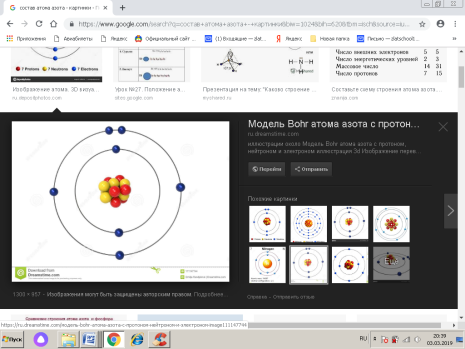 Неметалл, у которого в ядре атома 16 нейтронов.Элемент VIIБ группы, формула кислотного оксида которого R2O7.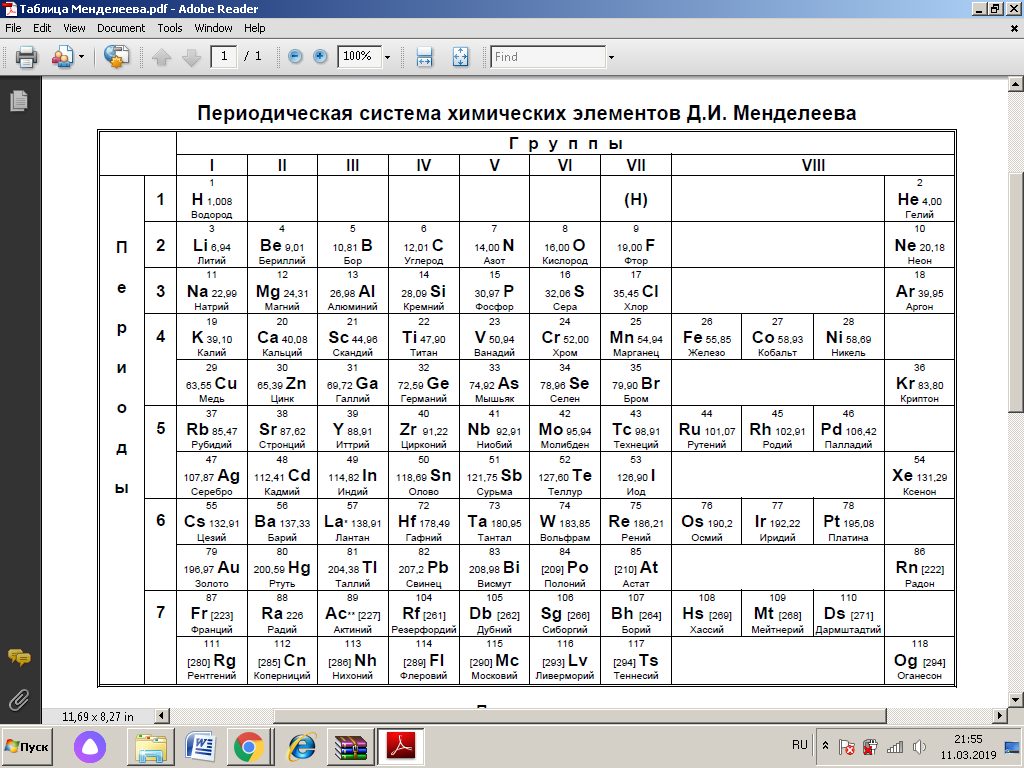 